Extemporaneous Speaking		347		447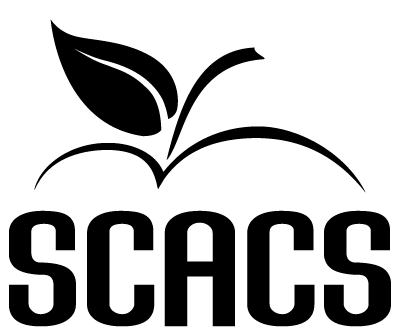 SPEECHSecondaryName:Grade:School #:Title:FACTORS EVALUATEDCOMMENTSPOINTS(4-10)INTRODUCTIONARGUMENTS and SUPPORTING MATERIALEMOTIONAL andLOGICAL PROOFSORGANIZATIONAL STRUCTURE: 1. Clear2. OrderlyPACING: 1. Phrasing2. Pausing3. InflectionLANGUAGEBODILY ACTION:1. Poise2. Gesture3. Eye contact4. PostureVOCAL DELIVERY:1. Variety2. Quality3. DictionCONCLUSIONOVERALL EFFECT ofPERSUASIVENESSPOINT SCALEPOINT SCALE9-10	90-100	SuperiorTotal (100 possible points)8	Excellent80-89	Excellent7	Good70-79	Good6	Fair60-69	Fair5	Poor0-59	PoorJudge’s SignatureJudge’s Signature